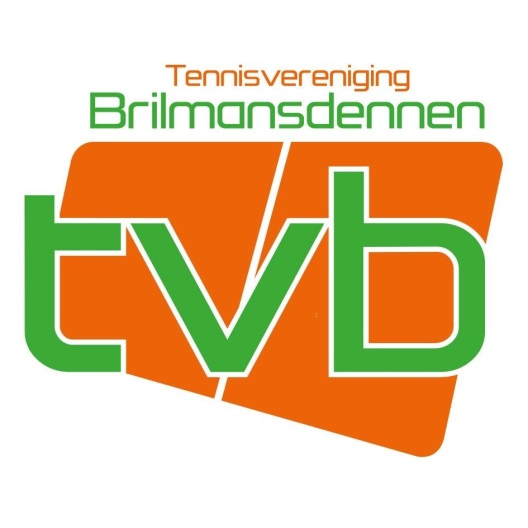 OPENINGSTOERNOOI zaterdag 2 april 2016Beste TVB’ers,Zoals jullie ongetwijfeld weten vieren wij dit seizoen ons 50-jarig jubileum. Wij willen het jubileumjaar aftrappen tijdens het traditionele openingstoernooi op:Zaterdag 2 april 2016Net als vorig jaar is het openingstoernooi zowel voor de junioren als voor de senioren.De jeugdspelers zullen spelen tussen 15.00 en 17.00 uur.De senioren zullen vanaf 17.00 uur tot circa 19.00 uur spelen.Daarna is er uiteraard gelegenheid om gezellig na te borrelen.Uiteraard zal er ook voor de inwendige mens gezorgd worden vanaf circa 16.30 uur zodat alle deelnemers hier gebruik van kunnen maken.Het inschrijfgeld voor de junioren bedraagt € 2,50. Voor de senioren bedraagt het inschrijfgeld € 5,-.Inschrijving is mogelijk tot vrijdag 1 april 2016 per mail via wim@meijerink-losser.com Graag tot ziens op zaterdag 2 april 2016.